ΤΜΗΜΑ ΣΥΝΤΗΡΗΣΗΣ ΑΡΧΑΙΟΤΗΤΩΝ ΚΑΙ ΕΡΓΩΝ ΤΕΧΝΗΣΚΑΤΕΥΘΥΝΣΗ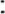 	Ημερομηνία: ΕΠΩΝΥΜΟ: ΟΝΟΜΑ: Α.Μ.: Τηλ. Επικοινωνίας: Email Επικοινωνίας: Παρακαλώ όπως: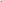 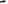 1) εγκρίνετε τη συμμετοχή μου στην επόμενη ορκωμοσία.2)  μου χορηγήσετε «Παράρτημα Διπλώματος» (στα Ελληνικά ή/και Αγγλικά).Ο/Η αιτών/ούσα(υπογραφή)ΘΕΜΑ: Αίτηση Ορκωμοσίας